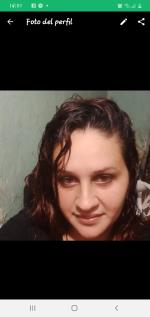  empleada de limpieza,mucama, camarera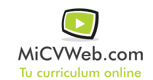 Experiencia ProfesionalExperiencia ProfesionalHabilidades y CapacidadesHabilidades y CapacidadesHabilidades y CapacidadesHabilidad 1Habilidad 2Habilidad 3Habilidad 4Habilidad 5Habilidad 6FormaciónFormaciónFormación ComplementariaFormación ComplementariaIdiomasIdiomasInformáticaInformáticaInformación adicionalhttp://rominaandrearomero15.MiCVweb.com